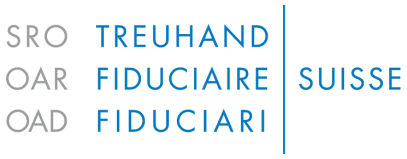 a – natürliche person / sitzgesellschaftwirtschaftlich berechtigte personGültig ab 1.1.2016	Kunden Nr.Name der Vertragsparteibzw. der Sitzgesellschaft:	Vollständige Adresse:		……………………………………………………………………………………Die unterzeichnete(n) Person(en) erklären hiermit:	dass der Vertragspartner an den Vermögenswerten wirtschaftlich berechtigt ist.	dass die unten aufgeführte(n) natürliche Person(en) an den Vermögenswerten wirtschaftlich berechtigt sind.	dass die unten aufgeführte(n) natürliche Person(en) an den Vermögenswerten der Sitzgesellschaft wirtschaftlich berechtigt sind.Angaben zur / zu den wirtschaftlich berechtigten Person(en)*1.	2.		……………………3.	*	Jeweils Name, Vorname, Geburtsdatum, Wohnadresse, Wohnsitzstaat und Nationalität.Der Vertragspartner verpflichtet sich, Änderungen bei der Zuteilung der wirtschaftlichen Berechtigung von sich aus mitzuteilen.Ort / Datum:Unterschrift:(Bevollmächtigter der Vertragspartei)……………………………………………………...Hinweis: Die vorsätzliche Angabe falscher Informationen in diesem Formular ist eine strafbare Handlung (Urkundenfälschung wird nach Art. 251 des Strafgesetzbuches mit Freiheits- oder Geldstrafe bestraft).